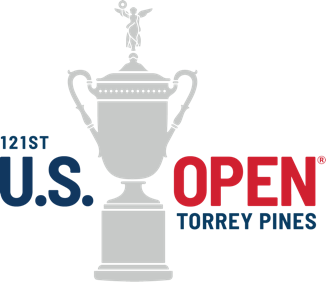 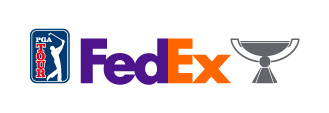 2021 U.S. Open(38th of 50 events in the 2020-21 PGA TOUR Season)San Diego, California	June 17-20, 2021	FedExCup Points: 600 (winner)Torrey Pines Golf Course (South)	Par/Yards: 35-36—71/7,652	Purse: $12.5 ($2.25 to the winner)Final-Round Notes – Sunday, June 20, 2021Weather: Mostly cloudy. High of 69. Wind W 5-10 mph.Final-Round LeaderboardJon Rahm		69-70-72-67—278 (-6)Louis Oosthuizen	67-71-70-71—279 (-5)Harris English		72-70-71-68—281 (-3)Guido Migliozzi		71-70-73-68—282 (-2)Brooks Koepka		69-73-71-69—282 (-2)Collin Morikawa	75-67-70-70—282 (-2)Things to KnowSpain’s Jon Rahm earns his first major championship victory in his 108th PGA TOUR start and 20th majorRahm becomes the first player from Spain to win the U.S. OpenRahm wins in first start since withdrawing from the 2021 Memorial Tournament due to a positive COVID test after leading by six shots after 54 holesRahm claims the No. 1 spot in the Official World Golf Ranking, supplanting Dustin Johnson who led the last 43 consecutive weeks; Moves to No. 2 in the FedExCup standingsLouis Oosthuizen finishes runner-up in a major for the sixth timeBrooks Koepka records his 15th top-10 in a major in his 29th major startJon Rahm (-6/1st)Wins first major championship in 20th major start at the age of 26 years, 7 months and 10 daysEarns sixth PGA TOUR win at the site of his maiden PGA TOUR win: 2017 Farmers Insurance Open, 2018 The American Express, 2019 Zurich Classic of New Orleans (with Ryan Palmer), 2020 the Memorial Tournament presented by Workday, 2020 BMW Championship, 2021 U.S. OpenBecomes the fourth player from Spain to win a major and first Spanish player to win the U.S. Open: Seve Ballesteros/5, Jose-Maria Olazabal/2, Sergio Garcia/1, Jon Rahm/1Becomes the 227th player to win a majorMoves to No. 1 in the Official World Golf Ranking for the first time since August 202067 marks his lowest round in a U.S. Open; becomes the 15th player to record a 67 or better in the final round and go on to winBirdied Nos. 17 and 18 in the final round, becoming the fourth player to birdie the 71st and 72nd holes en route to a U.S. Open victory: Ben Hogan/1953/Oakmont CC, Jack Nicklaus/1980/Baltusrol GC, Tom Watson/1982/Pebble Beach GL, Jon Rahm/2021/Torrey PinesBecomes sixth U.S. Open champion to win a U.S. Open and a PGA TOUR event at the same courseIn his last PGA TOUR start, led the Memorial Tournament by six strokes after 54 holes before withdrawing due to a positive COVID testEntered the final round three shots off the lead; also overcame a three-shot deficit to win the 2017 Farmers Insurance Open at Torrey PinesMarks his 11th top-10 of the season, the most of any player (next: Jordan Spieth/8)Louis OosthuizenWas seeking second major championship victory (2010 Open Championship) for second PGA TOUR titleIs 1-for-6 in converting 54-hole leads/co-leads to victory Records his sixth runner-up in a major, becoming the 14th player to record six or more runner-ups in major championshipsAdditional player notesLouis Oosthuizen (2nd), Xander Schauffele (T7) and Rory McIlroy (T7) finish inside the top-10 for the third consecutive U.S. OpenHarris English (3rd) records his best finish in 20 major appearances; marks his second top-10 in a major (2020 U.S. Open/4th)In his first major start, Italy’s Guido Migliozzi finishes T4Defending champion Bryson DeChambeau, who began the final round two shots off the lead, finished T26 after playing his final nine in 8-over; recorded a quadruple bogey at the 17th hole, his highest score on a hole at the U.S. OpenSan Diego native Xander Schauffele records his fifth top-10 in as many starts at the U.S. Open: 2017/T5, 2018/T6, 2019/T3, 2020/5, 2021/T7Course StatisticsToughest Hole	Easiest HoleR1:	Par-3 11th (3.429)	Par-5 18th (4.641)R2:	Par-3 11th (3.490)	Par-5 18th (4.593)R3:	Par-4 12th (4.352)	Par-5 18th (4.592)R4:	Par-4 12th (4.549)	Par-5 9th (4.648) Scoring Averages					Front 9	Back 9	Total	CumulativeR1:	36.456	37.262	73.718	-R2:	35.543	38.138	73.681	73.705R3:	35.662	36.746	72.408	73.502R4:	35.507	37.662	73.169	73.451CategoryAge26 (November 10, 1994)FedExCup2OWGR1Major Wins1Starts at U.S. Open6Wins at U.S. Open0Top-10s at U.S. Open2Career PGA TOUR starts108Career PGA TOUR wins6Career PGA TOUR top-10s51PGA TOUR starts in 2020-2118PGA TOUR wins in 2020-211PGA TOUR top-10s in 2020-2111Players to win a PGA TOUR event and a U.S. Open on the same coursePlayers to win a PGA TOUR event and a U.S. Open on the same coursePlayers to win a PGA TOUR event and a U.S. Open on the same coursePlayerCourseYearJon RahmTorrey Pines2021Tiger WoodsTorrey Pines2008Tiger WoodsPebble Beach Golf Links2000Tom KitePebble Beach Golf Links1992Jack NicklausPebble Beach Golf Links1972Ben HoganRiviera CC1948Most runner-ups in majors championshipsMost runner-ups in majors championships# of runner-ups in majorsPlayer12Jack Nicklaus11Phil Mickelson9Arnold Palmer8Sam Snead7Greg NormanJ.H. TaylorTom WatsonTiger Woods6Ernie ElsBen HoganByron NelsonLouis OosthuizenGary PlayerHarry Vardon